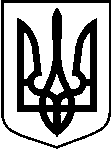 ДЕРЖАВНЕ АГЕНТСТВО ЛІСОВИХ РЕСУРСІВ УКРАЇНИХЕРСОНСЬКЕ ОБЛАСНЕ УПРАВЛІННЯ ЛІСОВОГО ТА МИСЛИВСЬКОГО ГОСПОДАРСТВАНАКАЗвід 01.02.2021                                     Херсон                                   №   33     Про затвердження Інформаційної та Технологічної карток адміністративної послугиВраховуючи вимоги статті 8 Закону України від 06 вересня 2012 року            № 5203-VI «Про адміністративні послуги», Закону України від 6 вересня              2005 року № 2806-IV «Про дозвільну систему у сфері господарської діяльності» та на виконання постанови Кабінету Міністрів України від 30 січня 2013 року № 44 «Про затвердження вимог підготовки технологічної картки адміністративної послуги»,-НАКАЗУЮ:1. Затвердити  Інформаційну та Технологічну картки до адміністративної послуги (документа дозвільного характеру) «Отримання дозволу на переведення земельних лісових ділянок до нелісових земель у цілях, пов'язаних з веденням лісового господарства, без їх вилучення у постійного лісокористувача», що надається Херсонським обласним управлінням лісового та мисливського господарства, що додаються.2. Розмістити затверджені Інформаційну та Технологічну картки до адміністративної послуги (документа дозвільного характеру) «Отримання дозволу на переведення земельних лісових ділянок до нелісових земель у цілях, пов'язаних з веденням лісового господарства, без їх вилучення у постійного лісокористувача» на  офіційному веб-сайті Херсонського обласного управління лісового та мисливського господарства.3. Визнати таким, що втратив чинність наказ Херсонського обласного управління лісового та мисливського господарства від 15 травня 2013 року      № 53 «Про затвердження Інформаційних та Технологічних карток адміністративних послуг, що надаються Херсонським обласним управлінням лісового та мисливського господарства».4. Контроль за виконанням цього наказу покласти на першого заступника начальника управління Володимира МИХАЙЛЕНКА.Начальник управління	                                                                 Тетяна КАСІЧ